Инструмент самооценки 
по статистике окружающей среды (ИССОС)Введениедля обеспечения выполнения 
Базовых принципов развития статистики окружающей среды (БПРСОС-2013)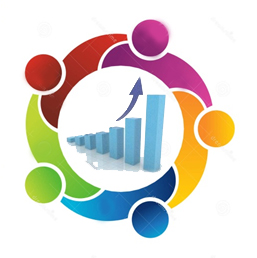 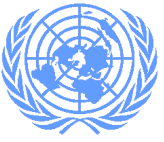 Подготовлено Статистическим отделом Организации Объединенных Наций27 июня 2016 г.Версия 1.0История вопросаВ 2013 году 44-ая сессия Статистической комиссии Организации Объединенных Наций приняла Базовые принципы развития статистики окружающей среды (БПРСОС-2013) в качестве основы для укрепления программ в области статистики окружающей среды в странах и признала их полезным инструментом, позволяющим адекватно реагировать на возрастающий спрос на информацию по окружающей среде при проведении последующих мероприятий по итогам конференции «Рио+20» и осуществлении повестки для в области развития на период после 2015 года. БПРСОС-2013 включает основной и ключевой наборы показателей статистики окружающей среды, которые были также приняты Статистической комиссией ООН. Статистический отдел ООН в сотрудничестве с группой экспертов по статистике окружающей среды также разработал Инструмент самооценки по статистике окружающей среды (ИССОС) для обеспечения реализации БПРСОС-2013. Цель ИССОС заключается в оказании помощи странам в:разработке собственных программ по статистике окружающей среды;сборе собственных данных по окружающей среде; иоценке состояния статистики окружающей среды и потребностях ее развития на национальном уровне и в то же время в соответствии с объемом и содержанием БПРСОС-2013.Использование ИССОСНесмотря на то, что ИССОС был разработан в форме вопросника, его скорее следует использовать в качестве руководства при проведении консультаций и обсуждений с участием нескольких заинтересованных сторон. Заполнение ИССОС должно быть неотъемлемой частью национальных консультаций по  состоянию статистики окружающей среды и стратегическому плану развития статистики окружающей среды. Такая инициатива, находясь, как обычно, под руководством Национального статистического управления (НСУ) или Министерства охраны окружающей среды (или эквивалентного национального ведомства), должна осуществляться совместными усилиями всех основных соответствующих заинтересованных сторон, которые принимают активное участие в производстве, распространении и использовании статистики окружающей среды. В качестве других институциональных заинтересованных сторон могут выступать отраслевые министерства (например, Министерство сельского хозяйства, Министерство энергетики, Министерство водных ресурсов), представители научных кругов и неправительственных организаций и т.д. Таким образом, желательно, чтобы для работы с ИССОС все заинтересованные стороны имели ясное и единое понимание ситуации в стране относительно статистики окружающей среды. Поэтому рекомендуется, чтобы страна учредила или созвала комитет, межведомственную рабочую или целевую группу для объединения усилий всех заинтересованных сторон с целью обсуждения и согласования общего набора ответов, описывающих ситуацию в стране, и с тем, чтобы этот процесс осуществлялся совместно на ясной и прозрачной основе.В идеале, перед заполнением ИССОС рекомендуется ознакомиться с БПРСОС-2013, чтобы получить правильное понимание основных понятий, которые используются в ИССОС, и говорить на одном языке. Для части I наиболее применимыми частями БПРСОС являются главы 1 и 2. Для части II наиболее применимы главы 3 и 4.Информация, систематизированная с помощью ИССОС, может быть использована для разработки плана развития статистики окружающей среды на основе потребностей, возможностей и ресурсов каждой страны. При разработке плана предполагается, что для многих стран будет необходимо использовать БПРСОС-2013. План, созданный с помощью БПРСОС-2013, может иметь последовательный, модульный и поэтапный вид и реализовываться в течение долгого периода времени с участием различных учреждений и партнеров на благо статистики, как определено этим инструментом. Данное сотрудничество является ключевым не только для всесторонней оценки текущего состояния статистики окружающей среды, но и реалистичным показателем национальных приоритетов и основных элементов общей национальной стратегии развития статистики окружающей среды, к которым заинтересованные стороны имеют отношение, берут на себя ответственность и на кого эта ответственность может быть возложена.Структура ИССОСИССОС состоит из двух частей: Часть I. Институциональный аспект статистики окружающей среды, и Часть II: Оценка уровня статистики. Части I и II тесно связаны между собой и в идеале не должны рассматриваться как независимые друг от друга.Часть I: Институциональный аспект статистики окружающей средыВ Части I основное внимание уделяется общей институциональной и организационной структуре национальной статистики в стране и конкретной информации, касающейся статистики окружающей среды с точки зрения, в частности, рамочных концепций, круга полномочий, институциональной структуры, организации, взаимодействия, ресурсов, международного сотрудничества и использования. Таким образом, Часть I содержит много информации, которая может представлять наибольший интерес с точки зрения управленческой или политической перспективы.Она разделена на следующие секции:Идентификация учрежденийСуществующие национальные направления политики, относящиеся к окружающей средеКруг полномочий и организация национальной статистикиКруг полномочий и организация статистики окружающей средыПроизводство статистики окружающей средыИспользование статистики окружающей средыМежведомственное взаимодействие при производстве статистики окружающей средыСуществующие и требуемые ресурсы для статистики окружающей средыМеждународная и региональная сетьТехническая помощь и обучениеПланы на будущее в статистике окружающей средыЧасть II: Оценка уровня статистикиЧасть II ОССОС основана на Базовом наборе показателей статистики окружающей среды (БНПСОС), относящемся к БПРСОС-2013. Он соответствует иерархической структуре БПРСОС (в порядке убывания: компонент, подкомпонент, статистический раздел, статистические данные), и служит в качестве инструмента для оценки актуальности на национальном уровне, важности, доступности и исследования источников индивидуальных статистических данных, содержащихся в БНПСОС. Базовый набор также помогает выявить соответствующие количественные и качественные пробелы в данных, а также разработать план для их заполнения с целью укрепления статистики окружающей среды в соответствии с национальными приоритетами, потребностями и имеющимися ресурсами.Содержание Части II отражает более технические и специфические вопросы в области статистики окружающей среды и, возможно, потребует вовлечения большего числа заинтересованных сторон.Ключевые понятия БПРСОС-2013Информация по окружающей среде включает в себя количественные и качественные сведения, характеризующие состояние окружающей среды и происходящие в ней изменения. Количественная информация по окружающей среде, как правило, производится в виде данных, статистических данных и показателей, и, как правило, распространяется посредством баз данных, в форме таблиц, справочников и ежегодных сборников. Качественная информация по окружающей среде состоит из описаний (например, текстовых или графических) окружающей среды или ее составных частей, которые не могут быть адекватно представлены точными количественными показателями.Данные по окружающей среде – это большой объем необработанной информации, получаемой в результате проведения наблюдений и исследований окружающей среды и сопутствующих процессов. Они могут быть собраны или скомпилированы с помощью статистических обследований (переписей или выборочных обследований) национальной статистической системой или могут быть получены из административных источников данных, геоинформационных систем, регистров, кадастров, мониторинговых сетей, тематических карт, результатов дистанционного зондирования, научно-исследовательских и полевых исследований.Статистика окружающей среды – это данные по окружающей среде, которые были структурированы, обобщены и агрегированы в соответствии со статистическими методами, стандартами и процедурами. Роль статистики окружающей среды заключается в обработке данных по окружающей среде и других данных в полноценные статистические данные, которые описывают состояние и тенденции в области окружающей среды и основные процессы, воздействующие на них. Не все данные об окружающей среде используются для получения статистики окружающей среды. БПРСОС обеспечивают основу, которая определяет данные об окружающей среде и другие данные, соответствующие области их применения, а затем способствуют структурированию, обобщению и агрегированию данных в статистические ряды и показатели.Показатели по окружающей среде – это статистические данные по окружающей среде, которые были выбраны по их способности отображать важные явления или динамику. Показатели по окружающей среде используются для обобщения и представления комплексной окружающей среды и других статистических данных в простой, прямой, ясной и релевантной форме. Показатели по окружающей среде формируются в связи с тем, что статистические данные по окружающей среде, как правило, слишком многочисленны и детализированы, чтобы удовлетворить потребности высокопоставленных руководителей и широкой общественности, и часто требуют дальнейшей обработки и интерпретации, чтобы приобрести значимый смысл. Показатели по окружающей среде могут принимать различные формы, такие как доли, коэффициенты или пропорции, и могут быть построены на различных уровнях агрегации. Цель этих показателей заключается в оценке текущих и будущих направлений в отношении целей и задач, оценить и определить влияние конкретных программ, осуществлять мониторинг прогресса, измерять изменения в определенном состоянии или ситуации с течением времени и передавать сообщения. Рамочные концепции, такие как парадигма Целей развития тысячелетия (ЦРТ) и парадигма Целей в области устойчивого развития (ЦУР), парадигма «Движущая сила – давление – состояние – воздействие – реагирование (DPSIR)» и наборы показателей, характеризующие национальную окружающую среду/ устойчивое развитие, как правило, используются для идентификации и формирования структуры показателей.